Wiggenhall St Mary Magdalen Parish CouncilI hereby give you notice that an Ordinary Meeting of the above-named Parish Council will be held on 10 September 2020 at 7.30 pm.  All members of the Council are hereby summoned to attend for the purpose of considering and resolving upon the business to be transacted at the Meeting as set out hereunder.  The meeting will be open to the public unless the Council otherwise direct. This will be a ‘virtual meeting’ in accordance with The Local Authorities and Police and Crime Panels (Coronavirus) (Flexibility of Local Authority and Police and Crime Panel Meetings)  (England and Wales) Regulations 2020. 10 minutes will be allowed during the meeting for members of the public to raise points of concern on agenda items. To attend please use this link https://us04web.zoom.us/j/75877728038?pwd=UW5ZSE1udjBHUlFwQjM5ek9ad0hhdz09AgendaReceive apologies for absence Confirm as a correct record the minutes of the meeting of the Council held 9 July and 13 August.   Draft minutes previously circulatedAccept declarations of interest and dispensation requests on agenda itemsAgree meeting be adjourned to allow members of the public to speakMatters arising not covered elsewhere on the agenda (for information only)Correspondence (for information only)Highwaysa	Receive reports of highways issues including lighting and public footpathsReceive reports (for information only)Receive update on Woodland Trust and decide if project is to go ahead at revised costingPaddocks – Decide if extra topping to be arranged and preparation of track 2Cemetery – Decide whether to apply for Small Business GrantPlanning – Consider application/s received for 20/00890/F Construction of 1residential dwelling (revised design 18/00806/O) at land north of 9 Lynn RoadFinancea  	Resolve to accept monthly accounts to 31 Augustb		Decide donation to be made to British Legion when ordering Remembrance wreath and decide 	who will lay the wreath on Remembrance Sundayc		In accordance with Standing Order 7a, reconsider if future Zoom meetings to be by subscriptiond		Decide what to do with surplus funds from Norfolk Community Foundation Grante		Note that following the conclusion of the 20/21 NJC pay award at 2.75%  backdated to 1 April 	2020, staff salary has been adjusted accordingly with back pay in September paymentf		Resolve to pay schedule of payments	g		Receive and agree to accept 19/20 audit report from PKF Littlejohn – external auditorsCouncillors’ concerns and agenda items for next meeting –information only Agree meeting be adjourned for Public Speaking.Confirm date of next meeting 8 October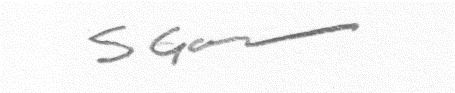 	3 September  2020